附件2          《食品摊贩登记卡》样式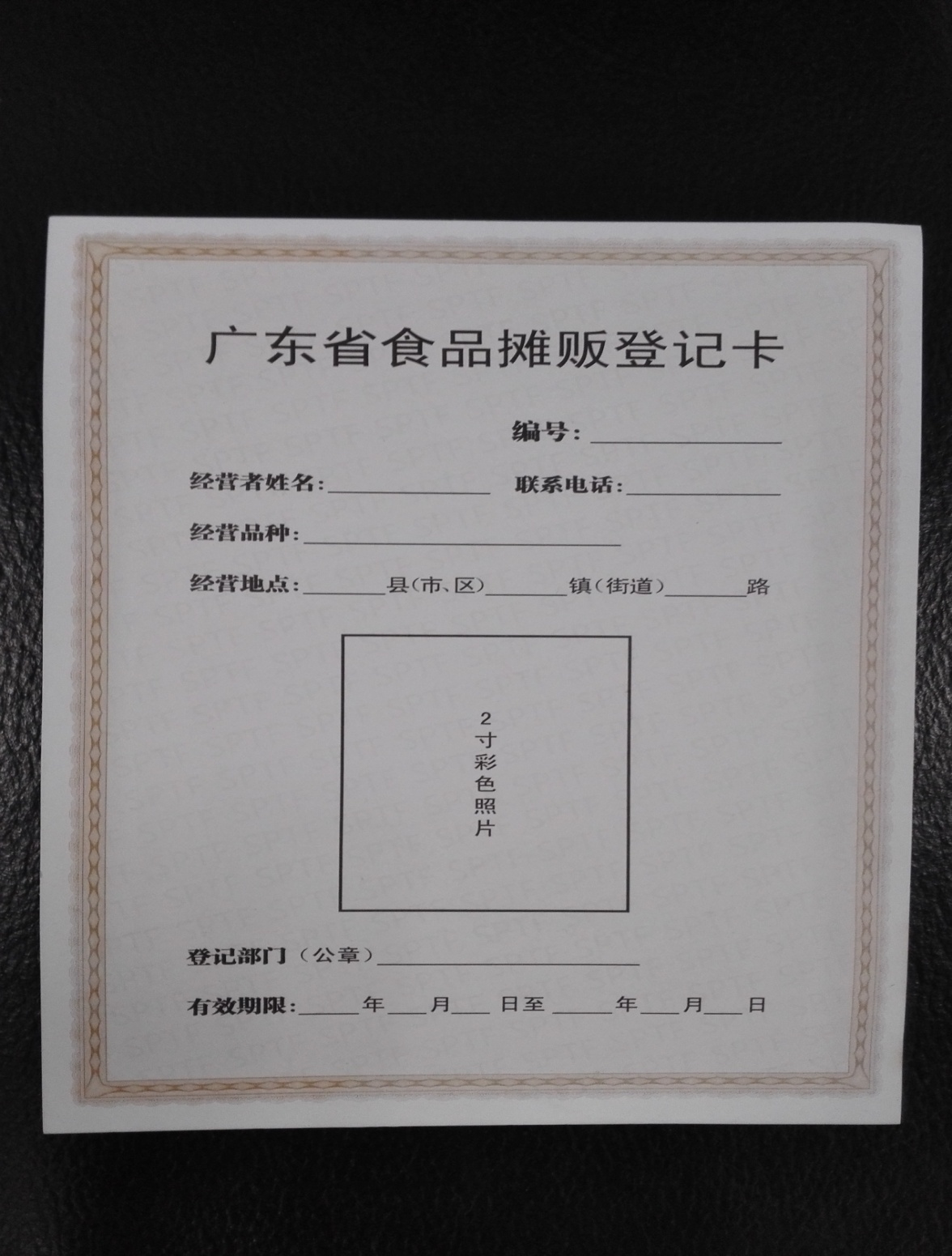 